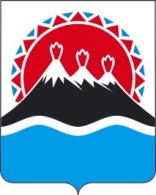 МИНИСТЕРСТВО ПО ДЕЛАМ МЕСТНОГО САМОУПРАВЛЕНИЯ И РАЗВИТИЮ КОРЯКСКОГО ОКРУГА КАМЧАТСКОГО КРАЯ (Министерство по делам МСУ и развитию КО Камчатского края)ПРИКАЗ № 23-Пг. Петропавловск-Камчатский		                  «03» февраля  2021 годаО создании рабочей группы для оценки эффективности организации и функционирования в Министерстве по делам местного самоуправления и развитию Корякского округа Камчатского края антимонопольного комплаенсаВ целях соблюдения антимонопольного законодательства и предупреждения его нарушения в соответствии с приказом Министерства по делам местного самоуправления и развитию Корякского округа Камчатского края от 18 января 2021 № 12 - П «Об организации системы внутреннего обеспечения соответствия требованиям антимонопольного законодательства в Министерстве по делам местного самоуправления и развитию Корякского округа Камчатского края»ПРИКАЗЫВАЮ:1. Для оценки эффективности организации и функционирования в Министерстве по делам местного самоуправления и развитию Корякского округа Камчатского края антимонопольного комплаенса создать рабочую группу в следующем составе:2. Контроль выполнения приказа оставляю за собой.3. Настоящий приказ вступает в силу со дня его подписания.Министр								   		С.В. ЛебедевСОГЛАСОВАНО:Заместитель Министра по делам местного самоуправления и развитию Корякского округа Камчатского края      ____________________   Л.А.Столярова                                                                                                   (подпись)«___»______________ 2021 годаначальник отдела правового регулирования вопросов местного самоуправления Министерства по делам местного самоуправления и развитию Корякского округа Камчатского края     __________________   Н.Э. Волгина                                                                                                   (подпись)«___»______________ 2021 годаИсполнительЧичев Сергей МихайловичАлышева Людмила Анатольевна -начальник отдела мониторинга и организационно-методической работы Министерства по делам местного самоуправления и развитию Корякского округа Камчатского края – руководитель рабочей группыГофман Лариса Владимировна-консультант отдела мониторинга и организационно-методической работы Министерства по делам местного самоуправления и развитию Корякского округа Камчатского края –секретарь рабочей группы;Члены комиссии: Представитель Министерства инвестиций, промышленности и предпринимательства Камчатского края(по согласованию);Червяков Виктор Михайлович-исполнительный директор Ассоциации «Совет муниципальных образований Камчатского края»(по согласованию).